Специализированный пищевой продукт диетического профилактического питания«Облепиховый чай «Immunity»СП ГП № 34Составил: технолог М.А. Кузнецова«02» марта 2022 г Лист ознакомления№ п\пТребования Характеристики продукции1231Наименование продукцииСпециализированный пищевой продукт диетического профилактического питания «Облепиховый чай «Immunity»2НазваниеЧай облепиховый «Immunity», спецпит, Шоу-бокс, 378г (21стик по 18г), шт;Чай облепиховый «Immunity», спецпит, Шоу-бокс, 378г (3 пенала из 7 стиков по 18г), шт; Чай облепиховый «Immunity», спецпит, Шоу-бокс, 126г (1 пенал из 7 стиков по 18г), шт;3Штрих-код1 стик - 18г -                                                   4605738007572Шоу-бокс 378 г (21 стик по 18 г):                4605738007695г/ящик: 10 шоу-боксов (21 стик по 18 г):  14605738007692Пенал 126 г (7 стиков по 18г):                      4605738008388г/ящик: 30 пеналов (7 стиков по 18 г):       146057380083854НДТУ 10.39.22-106-48025819-17 5СоставЯгоды облепихи, сахар, сок облепиховый концентрированный, экстракт травы эхинацеи, растительный комплекс Liveliness® (на основе побегов облепихи), клеточный сок пихты сибирской, триптофан, янтарная кислота, премикс (лактоза (носитель), витамин С, витамин Е, ниацин (витамин В3), пантотеновая кислота (витамин В5), витамин В6, рибофлавин (витамин В2), тиамин (витамин В1), витамин А, фолацин (витамин В9), биотин (витамин В7), витамин В12),  стевиозид (экстракт стевии), лимонная кислота (регулятор кислотности), пектин (стабилизатор консистенции), КМЦ (стабилизатор консистенции), сорбат калия (консервант).Возможны следы продуктов переработки пшеницы.6Биологические характеристики7Химические характеристики8Физические характеристики9Срок годности и условия храненияХранить при температуре от 0 ºС до +25 ºС.Срок годности: 18 месяцев.10Упаковка1 Стики из комбинированных материалов;2 Шоу-боксы из картона;3 Транспортная упаковка – ящики из гофрированного картона.11Сведения о маркировке, относящейся к безопасности пищевой продукции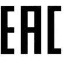   на стиках  на шоу-боксах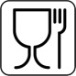 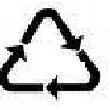 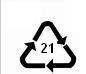           C/LDPE 12 Инструкция по приготовлению и использованию /чувствительные группы населенияРекомендации по применению: принимать по 1 стику (18 г) 2 раза в день. Содержимое пакетика поместить в чашку, добавить 200 мл горячей (не более 80 ºС) или холодной воды, размешать; можно использовать как самостоятельный перекус (употреблять, не разбавляя водой). Продолжительность приема – 1 месяц. При необходимости через месяц прием можно повторить. Перед применением проконсультируйтесь с врачом.Противопоказания: индивидуальная непереносимость компонентов продукта.13Предназначенное использование (*для непосредственного использования, для использования в качестве сырья)/непреднамеренное, разумно ожидаемое неправильное обращениеДля непосредственного использования14Способы распространенияАвтотранспорт № п/пДолжностьПодпись сотрудникаРасшифровка подписиДата ознакомления 